Војводе Момчила број 10-12-16,   тел: 051/433-620,  051/433-631ПОСЕБАН  ПОСТУПАКПо Правилнику по поступку додјеле уговора о услугама  из Анекса II. дио Б. Закона о јавним набавкама (“Службени гласник БиХ” број 66/16),ПОЗИВ ЗА ДОСТАВЉАЊЕ  ПОНУДАПУТЕМ ПОСЕБНОГ ПОСТУПКА ЗА НАБАВКУ  УСЛУГА- СИСТЕМАТСКОГ ПРЕГЛЕДА ЗАПОСЛЕНИХ У ЦЕНТРУ ЗА РАЗВОЈ ПОЉОПРИВРЕДЕ И СЕЛАЈРЈН: 85100000-0  Услуге у области здравстваПРЕДМЕТ: Набавка услуга из анекса 2 дио Б Закона о јавним набавкама („Службени гласник БиХ” број 39/14)Позивамо Вас  да учествујете у поступку јавне набавке услуга из  Анекса 2 дио Б Закона о јавним набавкама („Службени гласник БиХ” број 39/14). Предмет поступка јавне набавке су услуге систематског прегледа за запослене раднике Центра за развој пољопривреде и села Бања Лука.Законски основ за провођење поступка  јавне набавке је  члан 8. Закона о јавним набавкама Босне и Херцеговине („Службени гласник БиХ” број 39/14) у даљем тексту Закон) и члан 1. Правилника о поступку  додјеле уговора о услугама из Анекса II дио Б Закона о јавним набавкама (“Службени гласник БиХ” број:66/16).Поступак ће бити  проведен у складу са  Законом,  подзаконским актима и овим позивом.ОПШТИ ПОДАЦИПодаци о уговорном органуНазив: „Центар за развој пољопривреде и села“  Бања Лука Адреса: Војводе Момчила број 10-12-16 , 78000   Бања ЛукаЈИБ: 4401470710003Телефон: 051/433-620,   Факс: 051/433-631Web stranica: info@crusbl.org    1.2. Све информације  у вези са овим поступком можете добити од лица која су овлаштена    да воде комуникацију у име уговорног органа са понуђачима: Винка Каламанда ,Тел/фах:051/433-631, и е-маил адреса: vinka.kalamanda@yahoo.com  У тренутку покретања овог поступка јавне набавке не постоје привредни субјекти с којима  је овај орган у сукобу интереса и са којима не може  закључивати  уговоре о предметној набавци  у смислу члана 52. Закона. Попис привредних субјеката са којим је уговорни орган у сукобу интереса.Уколико у поступку јавне набавке утврди постојање сукоба интереса између одређеног привредног субјекта и уговорног органа, уговорни орган ће поступити у складу с чланом 52. ЗЈН-а.  У прилогу ове тендерске документације налази се изјава у вези члана 52. став (2) Закона о јавним набавкама, коју су понуђачи дужни потписати, овјерити код надлежног органа (градски/општински орган управе  или нотар) и доставити у понуди. Писмена изјава из члана 52. Закона– Анекс 3ОПИС ПРЕДМЕТА ЈАВНЕ НАБАВКЕ2. Предмет јавне набавке обухвата пружање   услуга систематског прегледа запослених раднике Центра за развој пољопривреде и села Бања Лука (65 радника), у складу са техничком спецификацијом и осталим траженим условима/захтјевима назначеним у овој тендерској документацији. Количина предмета набавке  специфицирана је у  Образцу за цијену понуде  (техничка спецификација услуга) налази се у прилогу ове тендерске   документације -   АНЕКС  2 – образац за цијену понуде.Исказане су оквирне количине услуга. Пружање систематских прегледа требало би обухватити прегледе за 65 запослених, али овај број може бити мањи или већи, односно стварна набављена количина услуга на основу закљученог уговора може бити већа или мања од оквирне количине, а укупна плаћања без ПДВ-а на темељу закљученог уговора не смију прелазити процијењену вриједност набавке.  Ова јавна набавка је предвиђена у Плану јавних набавки уговорног органа за 2021. годину.Врста уговора о јавној набавци: услуге -јавна набавка услуга из анекса  II дио Б Закона,Поступак јавне набавке  се не води с циљем закључења оквирног споразума. ЈРЈН  ознака:  85100000-0 Услуге  у области здравства  Јавна набавка није подијељена  на лотове.Рок  извршења услуга:  у року од 30 дана од дана обострано  потписаног угора.Мјесто пружања услуга:  подручје Града Бања Лука. 2.6.Начин вршења услуга:  Сукцесивно према потребама уговорног органа, у периоду од 1 мјесеца од дана обостраног потписивања уговора.      2.7.Процијењена вриједност јавне набавке износи 10.000,00 КМ без урач. ПДВ-а.2.8.Плаћање ће се вршити у складу са трезорским системом плаћања жирално, у року од 30 дана, по стварном извршеном броју услуга, према јединичним фиксним цијенама из понуде, на основу сљедеће оригиналне документације достављене на  протокол Центра за развој пољопривреде и села Бања Лука:  рачуна који је испостављен на име Центраизвјештај о извршеној услузи, састављен и потписан  од овлаштених представника даваоца  услугаУСЛОВИ ЗА УЧЕШЋЕ И ПОТРЕБНИ ДОКАЗИЧлан 46. ЗЈН-а  (способност за обављање  професионалне дјелатности)У циљу доказивања права на  професионално обављање  дјелатности, понуђачи требају  доставити у понуди овјерену фотокопију  (актуелног)  извода из судског регистра, или рјешења о регистрацији(оригинал или овјерену фотокопију Рјешења) НАПОМЕНА: Понуђач је дужан обезбједити доказе онако како је тражено овом тендерском документацијом, недостатак једног од тражених докумената на начин како је дефинисано је разлог за елиминацију учешћа понуђача у даљем поступку поређења и оцјене најповољнијег понуђача. Само оним кандидатима чије квалификације задовољавају услове уврђене у овој тендерској документацији ће бити дозвољено да наставе поступак предметне набавке.У складу са чланом 45. став (5) Закона, уговорни орган може одбити понуду и уколико утврди да је понуђач био крив за тежак професионални пропуст почињен током периода од три године прије почетка поступка, а који уговорни орган може доказати на било који начин, посебно, значајни и/или недостаци који се понављају у извршењу битних захтјева уговора који су  довели до његовог пријевременог раскида, настанка штете или других сличних посљедица, због намјере или немара привредног субјекта, одређене тежине.3.2  Понуда мора да садржи сљедеће елементе: - Попуњен образац за понуду -назив и сједиште понуђача, а за групу понуђача податке         о сваком члану групе понуђача, као и јасно одређење члана групе који је овлашћени         представник групе понуђача за учешће у поступку јавне набавке, за комуникацију и         за закључивање уговора, датум понуде, потпис и печат овлаштеног лица,Попуњен и потписан образац за цијену понуде ,техничка спецификација услуга, Образац- списак повјерљивих информација, ако понуђач има таквих информација,Овјерена фотокопија  (актуелног) извода из судског регистра или Рјешења о  регистрацији – оригинал или овјерена копија,Потписан примјерак Изјаве о сукобу интереса из члана 52. Закона (изјава потписана од стране лица  овлаштеног за заступање понуђача и овјерена од стране надлежног органа, општинског/градског органа управе  или нотара),Потписан, попуњен и овјерен  нацрт уговора који је саставни дио тендерске документације, датум понуде, потпис и печат овлаштеног лица,попис докумената из понуду, пуномоћ за лице које попуњава  изјаву и понуду уколико то лице није овлаштено за заступање понуђача. ЗАХТЈЕВИ  ПО  ПИТАЊУ  ЈЕЗИКА   Понуда и сви документи и коресподенција у вези са понудом између понуђача и уговорног органа морају бити написани на једном од службених језика у Босни и Херцеговини. Пратећа документација, штампана литература, брошуре, каталози или слично које доставља понуђач  не морају бити преведени. ПРИПРЕМА ПОНУДЕ5.1 Добављачи су обавезни да припреме понуде у складу са критеријумима који су утврђени у овој тендерској документацији. Понуде које нису у складу са овом тендерском документацијом ће бити одбачене као неприхватљиве.Добављачи сносе све трошкове настале на име припреме и достављања њихових понуда. Уговорни орган не сноси никакве трошкове добављача у поступку надметања.    5.2.   Понуда се израђује на начин да чини цјелину и мора бити написана неизбрисивом тинтом. Исправке у понуди морају бити израђене на начин да су видљиве и потврђене потписом понуђача, уз навођење датума исправке. Сви листови  понуде морају бити чврсто увезани на начин да се онемогући накнадно вађење или уметање листова. Дијелови понуде као што су узорци, каталози, медији за похрањивање података исл. који не могу бити увезани, понуђач обиљежава називом и наводи у садржају понуде као дио понуде. Све стране понуде морају бити нумерисане на начин да је видљив редни број странице или листа, у складу са чланом 8. став (6) и (7) Упутства за припрему модела тендерске документације и понуда. Ако понуда садржи штампану литературу , брошуре, каталоге исл.који имају изворно нумерисане бројеве онда се ти дијелови понуде не нумеришу додатно.          Напомена: Спирални увез није чврст увез. Под чврстим увезом подразумијева се  понуда укоричена у књигу или понуда осигурана  јемствеником (нотарским конопцем).5.3 Понуда се доставља у оригиналу. Коверта са понудом се доставља на адресу уговорног органа: ЦЕНТАР ЗА РАЗВОЈ ПОЉОПРИВРЕДЕ И СЕЛА, Бања Лука ул. Војводе Момчила број 10-12, 78000Бања Лука, путем поште или предајом директно на протокол- писарницу. На коверти понуде мора бити назначено:	- назив и адреса уговорног органа,	- назив и адреса понуђача у лијевом горњем углу коверте,	- евиденцијски број набавке ,      - назив предмета набавке- Понуда за пружање услуга  систематског прегледа запослених раднике Центра за развој пољопривреде и села Бања Лука,  - назнака „не отварај“.Није дозвољено подношење алтернативних понуда.     5.4. Понуђачи могу измијенити или допунити своје понуде само прије истека рока за достављање понуда. Измјена и допуна понуде се доставља на исти начин као и основна понуда, са обавезном назнаком да се ради о измјени или допуни понуде. Понуђач може у истом року одустати од своје понуде, достављањем уговорном органу писане изјаве. Писана изјава се доставља на исти начин као и понуда, са назнаком да се ради о одустајању од понуде. У том случају понуда ће бити враћена понуђачу неотворена.5.5 Понуђачи могу направити списак информација (попуњен по шеми која се налази у анексу 4)  које би се требале сматрати повјерљивим. У колико понуђач не достави образац или достави непопуњен образац повјерљивих информација, значи да исте нема и његова понуда по том основу неће бити проглашена неприхватљивом. Ако понуђач означи повјерљивим податке који се у складу са чланом 11.  Закона не могу прогласити повјерљивим, уговорни орган их неће сматрати повјерљивим, а понуда добављача неће бити одбијена.5.6 Понуде морају важити 60 дана рачунајући од истека рока за подношење понуда. Уколико  понуђач не наведе период важења понуде, сматра се да понуда важи за период назначен  у позиву. 6 . РАЧУНАЊЕ ЦИЈЕНЕ6.1 Добављач треба попунити образац за  понуду и образац за цијену понуде који се налазе у прилогу ове тендерске документације, уз назнаку услуга које ће пружати, њихову јединичну цијену, као и укупну цијену без ПДВ-а и са ПДВ-ом .6.2 Критериј додјеле уговора је најнижа цијена понуде у складу са чланом 64. став 1. под б) Закона о јавним набавкама БиХ („Службени гласник БиХ“ број 39/14).6.3 Све цијене требају бити наведене у КМ. Вриједност набавке чини укупан износ понуде без ПДВ-а. Изузетно, ако је тендерском документацијом омогућено да се цијене наводе и у другој валути, наведени износ ће се прерачунати у КМ по курсу који утврђује Централна банка Босне и Херцеговине на дан отварања понуда и задржати по истом курсу све до истека периода важења понуде..РОК ЗА ДОСТАВЉАЊЕ  ПОНУДА 7.1 Рок за достављање  понуда је  01.09.2021. године до 12:00 сати.     Отварање понуда ће се извршити у просторијама  Центра за развој пољопривреде     и села  Бања Лука, Војводе Момчила број 10-12,  у 12:15 сати истог  дана.Све понуде запримљене након одређеног времена су неблаговремене и као такве неотворене ће бити враћене понуђачу.Није предвиђено преговарање. Преговори се неће проводити. Овај позив биће објављен на Интернет страници Центра за развој пољопривреде и села Бања Лука– info@crusbl.org и послат на три адресе.  С обзиром да уговорни орган не располаже  подацима који су понуђачи преузели позив са наведене интернет странице, све   евентуалне измјене, допуне или појашњења ће бити објављени на истој, те ће се понуђачи сматрати обавјештеним о наведеном даном објаве.        8. ОБАВЈЕШТЕЊЕ О ДОДЈЕЛИ Уговорни орган ће донијети одлуку о избору најповољнијег понуђача или одлуку о поништењу поступка јавне набавке у периоду важења понуде  (60 дана од истека рока за подношење понуда).Сви понуђачи ће бити обавијештени о одлуци уговорног органа  о резултату поступка јавне набавке у року од 7 (седам) дана од дана доношења одлуке, поштом, факсом или непосредно.Уз обавјештење о резултатима поступка уговорни орган ће доставити понуђачима одлуку о избору најповољније понуде или поништењу поступка као и записник о прегледу понуда.  9. ИНФОРМАЦИЈЕ О ЗАШТИТИ ПРАВА ПОНУЂАЧАУ случају да је уговорни орган у току поступка јавне набавке извршио повреду одредби Закона или подзаконских аката, право на жалбу понуђача се може искористити на начин и у року  прописаним чланом 99. и 101. Закона. Жалба се изјављује уговорном органу у писаној форми директно или препорученом пошиљком.Анекси: Анекс 1  - Образац за  понудуАнекс 2  - Образац за цијену понуде  (спецификација услуга)Анекс 3  - Изјава у вези члана 52. ЗаконаАнекс 4  - Образац повјерљивих информацијаАнекс 5  - Нацрт уговораДоставити:       1.Понуђачима 3х2.Протокол 3. евиденција4. а/а                                       			                                      ДИРЕКТОР:				                                                                       Драшко Илић, дипл.екон.                                                                                             ________________________Анекс 1ОБРАЗАЦ  ЗА ПОНУДУ-УСЛУГЕстрана 1 од 2Број набавке:1055/2021  од   16.08.2021.дине Број понуде: ________________Датум: _____________________УГОВОРНИ ОРГАН: ПОНУЂАЧ (ако се ради о групи понуђача, у рубрици за члана групе потребно је навести назив члана групе, адресу и ЈИБ, а остали наведени подаци се односе на овлаштеног представника групе):страна 2 од 2 ИЗЈАВА ПОНУЂАЧАУ поступку јавне набавке коју сте покренули по по зивуза доставу понуда  број:______/21 која је објављена  на wеb страници уговорног органа,  дана 16.08.2021. године, достављамо вам понуду и изјављујемо следеће: 1. ЦИЈЕНА ПОНУДЕУкупна цијена наше понуде износи:Укупна цијена без ПДВ-а: ______________________________________ КМ или словима________________________________________________________________Попуст у износу од _________% тако да цијена са попустом и без ПДВ-а износи___________КМ или словима _______________________________КМ+ ПДВ (17%): ________________ КМ или словима __________________________Укупна цијена са ПДВ-ом: ___________________________________ КМ или словима_______________________________________________________________Напомена: Ако понуђач није у систему ПДВ-а, или је предмет набаке ослобођен ПДВ-а, у Обрасцу за понуду на мјесто предвиђено за упис цијене са ПДВ-ом, уписује се исти износ као што је уписан на мјесто предвиђено  за упис цијене без ПДВ-а, док се мјесто  предвиђено  за упис  износа  ПДВ-а оставља празно. 2. ПОДУГОВАРАЊЕ  (уколико понуђач има намјеру подуговарања)Назив и сједиште  подуговарача ________________________________________и/или дио уговора који се намјерава подуговарати: _____________________________________________3. У складу са садржајем и захтјевима тендерске документације за испоруку услуга број: ____________, овом изјавом прихватамо све услове дефинисане овом тендерском документацијом без икаквих резерви и ограничења. У прилогу достављамо образац за цијену понуде који је попуњен у складу са захтјевима из тендерске документације. У случају разлике у цијенама из ове Изјаве и Обрасца за цијену понуде, релевантна је цијена из обрасца за цијену понуде. 4. Изјављујемо да располажемо образовним и професионалним квалификацијама  руководног особља а нарочито квалификацијама лица која су одговорана за пружање услуга  и техничком опремом за извршење тражених услуга  и осигурања квалитета5.  Ако наша понуда буде најуспјешнија, обавезујемо се: доставити доказе о квалификованости, у погледу личне способности, регистрације, који су тражени тендерском документацијом и у року који је  утврђен, а што  потврђујемо изјавама у овој понуди.  6.   Ова понуда важи 60  дана  (шездесет дана) ___________________ (број дана или мјесеци  се уписују и бројчано и словима , а у случају да се разликују, валидан је рок важења понуде уписан словима) , рачунајући од истека рока  за пријем  понуда, тј.до ________  (датум).                                                                                                             Име и презиме лица које је овлаштено да представља понуђача: ___________________Потпис овлаштеног лица:    _______________________________Мјесто и датум: _____________________Печат предузећа: _____________________САДРЖАЈ ПОНУДЕНаша понуда садржи документа означена од 1  до ______ и то: _________________________________________________________________________________________________________________________________________________________________________________________________________________________________________________________________________________________________________________________________________________________________________________________________________________________________________________________________________________________________________________________________________________________________________________________________________________________________________________________________________________________________________________________________________________________________________                                                                                                                      ANEKS 2OBRAZAC ZA CIJENU PONUDE – SPECIFIKACIJA USLUGAPružanje usluga sistematskog pregleda zaposlenih radnike Centra za razvoj poljoprivrede i sela Banja LukaNaziv ponuđača:_____________________________________________Sjedište:         ______________________________________________Ulica i broj:_______________________________________________JIB:              __________________________Ponuda broj: _____________ od ___________Cijene moraju biti izražene u KM. Za svaku stavku u ponudi mora se navesti cijena.Cijena ponude se iskazuje bez PDV-a i sadrži sve naknade koje ugovorni organ treba platiti dobavljaču. Ugovorni organ ne smije imati nikakve dodatne troškove osim onih koji su navedeni u ovom obrascu.U slučaju razlika između pojedinačnih cijena i ukupnog iznosa, ispravka će se izvršiti u skladu sa pojedinačnim cijenama.Pojedinačna cijena stavke se ne smatra računskom greškom, odnosno ne može se ispravljati.                                                                                                              АНЕКС  3                                                            ПИСМЕНА ИЗЈАВА                                           У ВЕЗИ ЧЛАНА 52. СТАВ (2) ЗАКОНА О ЈАВНИМ НАБАВКАМАЈа, ниже потписани ________________________________(Име и презиме), са личном картом број: __________________ издатом од _____________________, у својству представника привредног друштва ________________________________________________________________________ (Навести положај, назив привредног друштва или обрта или сродне дјелатности) ИД број: ________________________, чије сједиште се налази у __________________________________ (Град/општина), на адреси ______________________________(Улица и број), као понуђач у поступку јавне набавке „Систематски преглед запослених у Центру за развој пољопривреде и села“ Услуге из анекса II дио Б Закона   (Навести тачан назив и врсту поступка јавне набавке), а којег проводи уговорни орган „Центар за развој пољопривреде и села“ Бања Лука (Навести тачан назив уговорног органа), за који је објављен позив за достављање понуда, а у складу са чланом 52. став (2) Закона о јавним набавкама под пуном материјалном и кривичном одговорношћуИЗЈАВЉУЈЕМ1. Нисам понудио мито ни једном лицу укљученом у процес јавне набавке, у било којој фази процеса јавне набавке.2. Нисам дао, нити обећао дар, или неку другу повластицу службенику или одговорном лицу у уговорном органу, укључујући и страно службено лице или међународног службеника, у циљу обављања у оквиру службеног овлашћења, радње које не би требало да изврши, или се суздржава од вршења дјела које треба извршити он, или неко ко посредује при таквом подмићивању службеног или одговорног лица.3. Нисам дао или обећао дар или неку другу повластицу службенику или одговорном лицу у уговорном органу укључујући и страно службено лице или међународног службеника, у циљу да обави у оквиру свог службеног овлаштења, радње које би требало да обавља, или се суздржава од обављања радњи, које не треба извршити.4. Нисам био укључен у било какве активности које за циљ имају корупцију у јавним набавкама.5. Нисам учествовао у било каквој радњи која је за циљ имала корупцију у току предмета поступка јавне набавке.Давањем ове изјаве, свјестан сам кривичне одговорности предвиђене за кривично дјело давање мита и друга кривична дјела против службене и друге одговорне дужности утврђене у кривичним законима Босне и Херцеговине.Изјаву дао:__________________________Мјесто и датум давања изјаве:__________________________Потпис и печат надлежног органа:                                   М.П.___________________________                                                                                                                      АНЕКС  4   ПОВЈЕРЉИВЕ ИНФОРМАЦИЈЕПотпис и печат добављача_______________________Напомена:Повјерљивим информацијама се не могу сматрати информације прописане чланом 11. Закона.                                                                                                                  ANEKS  5NACRT  UGOVORA Zaključen u Banjaluci,    dana_______________  između:«CENTAR  ZA RAZVOJ  POLJOPRIVREDE I SELA »  Banja Luka, Vojvode Momčila broj 10-12-16, koga zastupa direktor Draško Ilić, dipl.ekonomista, kao Naručioca usluga, (u daljem tekstu Korisnik usluge-Naručilac),  i„__________________________________________________________________“_________________________________________________________ (Adresa)koga zastupana po direktor _________________________________, kao Izvršioc usluga, u (daljem tekstu Izvršilac- davalac usluga), JIB: _______________________PDV: _____________________,Žiro račun: ________________________________PREDMET UGOVORA:  Pružanje  usluga sistematskog  pregleda radnika                                         Centra  za razvoj poljoprivrede  i sela, Banja LukaČlan 1.Izvršilac  se obavezuje na izvršenje usluga  sistematskog  pregleda radnika Naručioca ,  prema   uslovima tendera, na osnovu objavljenog poziva za dostavu ponuda broj:1055/21 od  16.08.2021. g. (za usluge iz ANEKSA II dio B Zakona) , u skladu sa ponudom davaoca- Izvršioca broj:  ______ od _______2021.godine, a koja je sastavni dio ovog ugovora,  a na osnovu  Odluke direktora  o izboru najpovoljnijeg  ponuđača broj:______________od _______2021. godine.Član 2.Cijene usluga  iz ovog Ugovora su pojedinačno sadržane  u ponudi broj:  _______od ______2021. godine i iste se ne mogu mijenjati. Ukupna vrijednost usluga iz člana 1. ovog ugovora, bez PDV-a  iznosi: _____________KMUkupna vrijednost ugovorа sa PDV-om iznosi _______________KM (slovima:___________________________________________________________________). U cijenu su uračunati i svi drugi troškovi Davaoca usluga. NAČIN PLAĆANJA Član 3.Korisnik usluga  će davaocu usluga izvršiti plaćanje po stvarno izvršenom broju usluga (broju sistematskog  pregleda)  u roku od 30 (trideset) dana od dana uredno izvršene usluge, prema jediničnim fiksnim cijenama iz ponude, na osnovu  originalne dokumentacije dostavljene na  protokol Centra za razvoj poljoprivrede i sela Banja Luka:  računa koji je ispostavljen na ime Centraocjena radne sposobnosti  izvještaj o izvršenoj usluzi, o zdravstvenom stanju radnika koji su prošli sistematski pregled sastavljen i potpisan  od ovlaštenih predstavnika davaoca  usluga. Plaćanje na žiro račun broj:_____________________________________ otvoren kod _________________________________________________________________________.ROK IZVRŠENJA USLUGAČlan 4.Davalac usluga je dužan da ugovorene usluge  u cjelosti izvrši  u roku od  30  dana  od dana obostranog potpisa ovog Ugovora. OBAVEZE KORISNIKA  USLUGAČlan 5.Korisnik usluga  se obavezuje da Davaocu usluga obezbijedi sve potrebne podatke odnosno spisak  zaposlenih radnika Centra  u roku od 5 (pet) dana od dana obostrano potpisivanja ugovora (a može i uz potpis ugovora). OBAVEZE  DAVAOCA  USLUGAČlan 6. Usluge iz člana 1. ovog Ugovora Pružalac usluga će obavljati u prostorijama /ordinacijama  Pružaoca usluga  u Banjojluci,  prema unaprijed dogovorenom rasporedu  sa  Korisnikom usluga,  radnim danom u periodu od 8:00 do 15:00  časova,obaviti sistematske preglede taksativno pobrojane u prihvaćenoj  ponudi, za ukupno 66 zaposlena radnika, odnosno prema dostavljenom spisku, Usluge iz člana 1.ovog Ugovora će izvršiti u skladu sa standardima zdravstvene struke,Nakon izvršenih usluga , koje su predmet ovog Ugovora,  će ispostaviti račun  sa pripadajućom dokumentacijom u skladu sa članom 3. ovog Ugovora.Član 7.Izvršilac -Davalac usluga će za svakog pregledanog radnika dati ocjenu radne sposobnosti na propisanim obrazcima.Izvršilac se obavezuje da će nakon izvršenih sistematskih pregleda sačiniti i dostaviti izvještaj Naručiocu o zdravstvenom stanju radnika koji su prošli sistematski pregled (mišljenje doktora o svakom pojedinačnom  uposleniku  Naručioca)REKLAMACIJEČlan 8.U slučaju reklamacije Davalac usluga  je obavezan Korisniku usluga pružiti sve potrebne dokaze za rješavanje reklamacije. Sve izvršene usluge u slučaju manjkavosti, po reklamaciji Korisnika  usluga, Davalac usluga će otkloniti po istaknutim primjedbama , o svom trošku, u roku od 5 (pet) dana od primitka  pismene obavijesti  o utvrđenim nedostacima. VIŠA SILAČlan 9. Viša sila tokom svog trajanja će osloboditi  strane od njihovih  ugovornih obaveza. Pod višom silom se podrazumjevaju svi događaji koji su predviđeni Zakonom. Slučajevi više sile smatrat će se  i oni koji su izvan kontrole i volje obje strane, koje razumna strana nije mogla  izbjeći ili otkloniti  posledice takvog događaja  ili koji djelimično  ili sasvim sprečavaju  izvršenje ovog Ugovora. 10.Davalac usluga nama pravo zapošljavati, u svrhu izvršenja ugovora o javnoj nabavci fizička ili pravna lica koja su učestvovala u pripremi tenderske dokumentacije ili su bila u svojstvu člana ili stručnog lica koje je angažovala Komisija za nabavke, najmanje šest mjeseci po zaključenju ovog ugovora odnosno od početka realizacije ugovora. Član 11.Ugovorne strane su saglasne da će sve eventualne sporove rješavati  sporazumno, a u suprotnom ugovaraju nadležnost Okružni privredni  sud u Banjaluci.Član12.Ovaj Ugovor stupa na snagu i počinje sa primjenom danom obostranog potpisivanja, a sastavljen je u pet istovjetni primjeraka ,od kojih Izvršiocu-davaocu usluga pripadaju  dva (2), a tri (3) primjerka Naručilac- Korisnik usluga zadržava za svoje potrebe.IZVRŠILAC                                                                        NARUČILAC:„______________________________“                 „Centar za razvoj poljoprivrede i sela“______________________________	        Banja Luka               Direktor : 	 Direktor:      ____________________________                                         Draško Ilić, dipl.ekon.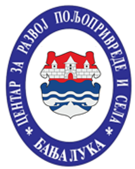 ЦЕНТАР ЗА РАЗВОЈ                                                            ПОЉОПРИВРЕДЕ И СЕЛА                                           БАЊА ЛУКА                                                                  Број: 1055/2021                   Дана: 16.08.2021.год.ЦЕНТАР ЗА РАЗВОЈ                                                            ПОЉОПРИВРЕДЕ И СЕЛА                                           БАЊА ЛУКА                                               Назив уговорног органаЦентар за развој пољопривреде и селаАдресаВојводе Момчила број 10-12-16,  78 000  Бања ЛукаСједиштеБања ЛукаНазив и сједиште понуђача (овлаштени представник групе понуђача) Назив, адреса и ЈИБ за сваког члана групе понуђача(уколико се ради о групи понуђача)АдресаИДБ/ЈИББрој жиро рачунаДа ли је понуђач је у систему ПДВ:Адреса за доставу поштеЕ – маилКонтакт особа за конкретну понудуБрој телефонаБрој факса R/b-opis usluga--opis usluga--opis usluga--opis usluga-količinakoličinakoličinajedinična cijena po stavkibez PDV-ajedinična cijena po stavkibez PDV-ajedinična cijena po stavkibez PDV-aUkupna cijena po stavki bez PDV-aUkupna cijena po stavki bez PDV-a1.Laboratotorijske pretrage: KKS,šuk, urin,holesterol, trigliceridi, FeLaboratotorijske pretrage: KKS,šuk, urin,holesterol, trigliceridi, FeLaboratotorijske pretrage: KKS,šuk, urin,holesterol, trigliceridi, FeLaboratotorijske pretrage: KKS,šuk, urin,holesterol, trigliceridi, Fe6565651.Laboratotorijske pretrage: KKS,šuk, urin,holesterol, trigliceridi, FeLaboratotorijske pretrage: KKS,šuk, urin,holesterol, trigliceridi, FeLaboratotorijske pretrage: KKS,šuk, urin,holesterol, trigliceridi, FeLaboratotorijske pretrage: KKS,šuk, urin,holesterol, trigliceridi, Fe6565652.Pregled interniste sa EKG-omPregled interniste sa EKG-omPregled interniste sa EKG-omPregled interniste sa EKG-om6565652.Pregled interniste sa EKG-omPregled interniste sa EKG-omPregled interniste sa EKG-omPregled interniste sa EKG-om6565653.UZ abdomena  (za žene) UZ abdomena  (za žene) UZ abdomena  (za žene) UZ abdomena  (za žene)         26        26        264.UZ abdomena  i prostate (muškarci)UZ abdomena  i prostate (muškarci)UZ abdomena  i prostate (muškarci)UZ abdomena  i prostate (muškarci)        39        39        395.UZ  štitne   žlijezdeUZ  štitne   žlijezdeUZ  štitne   žlijezdeUZ  štitne   žlijezde        65        65        656.Pregled  oftalmologaPregled  oftalmologaPregled  oftalmologaPregled  oftalmologa        65        65        657.PSA – tumor  marker za prostatuPSA – tumor  marker za prostatuPSA – tumor  marker za prostatuPSA – tumor  marker za prostatu        39        39        398.Ginekološki pregled Ginekološki pregled Ginekološki pregled Ginekološki pregled         26        26        269.PAPA  nalaz  i VSPAPA  nalaz  i VSPAPA  nalaz  i VSPAPA  nalaz  i VS        26        26        2610.UZ  ginekologa UZ  ginekologa UZ  ginekologa UZ  ginekologa         26        26        2611.UZ  dojki UZ  dojki UZ  dojki UZ  dojki         26        26        26                            Ukupna cijena bez  PDV-a                            Ukupna cijena bez  PDV-a                            Ukupna cijena bez  PDV-a                            Ukupna cijena bez  PDV-a                            Ukupna cijena bez  PDV-a                            Ukupna cijena bez  PDV-a                            Ukupna cijena bez  PDV-a                            Ukupna cijena bez  PDV-a                             Popust_____  %                              Popust_____  %                              Popust_____  %                              Popust_____  %                              Popust_____  %                              Popust_____  %                              Popust_____  %                              Popust_____  %                              Popust_____  %                              Popust_____  %                              Popust_____  %                Ukupna cijena sa popustom bez PDV-a               Ukupna cijena sa popustom bez PDV-a               Ukupna cijena sa popustom bez PDV-a               Ukupna cijena sa popustom bez PDV-a               Ukupna cijena sa popustom bez PDV-a               Ukupna cijena sa popustom bez PDV-a               Ukupna cijena sa popustom bez PDV-a               Ukupna cijena sa popustom bez PDV-a               Ukupna cijena sa popustom bez PDV-a               Ukupna cijena sa popustom bez PDV-a               Ukupna cijena sa popustom bez PDV-a                                                                                                  Potpis dobavljača:                                                                                          _______________________M.P.                                                                                                  Potpis dobavljača:                                                                                          _______________________M.P.                                                                                                  Potpis dobavljača:                                                                                          _______________________M.P.                                                                                                  Potpis dobavljača:                                                                                          _______________________M.P.                                                                                                  Potpis dobavljača:                                                                                          _______________________M.P.                                                                                                  Potpis dobavljača:                                                                                          _______________________M.P.                                                                                                  Potpis dobavljača:                                                                                          _______________________M.P.                                                                                                  Potpis dobavljača:                                                                                          _______________________M.P.                                                                                                  Potpis dobavljača:                                                                                          _______________________M.P.                                                                                                  Potpis dobavljača:                                                                                          _______________________M.P.                                                                                                  Potpis dobavljača:                                                                                          _______________________M.P.                                                                                                  Potpis dobavljača:                                                                                          _______________________M.P.                                                                                                  Potpis dobavljača:                                                                                          _______________________M.P.       NAPOMENA:Mamografija  za žene  (na indikaciju doktora)         NAPOMENA:Mamografija  za žene  (na indikaciju doktora)         NAPOMENA:Mamografija  za žene  (na indikaciju doktora)         NAPOMENA:Mamografija  za žene  (na indikaciju doktora)         NAPOMENA:Mamografija  za žene  (na indikaciju doktora)         NAPOMENA:Mamografija  za žene  (na indikaciju doktora)         NAPOMENA:Mamografija  za žene  (na indikaciju doktora)  Информација која је повјерљиваБројеви страница с тим информацијама у понудиРазлози за повјерљивост тих информацијаВременски период у којем ће те информације бити повјерљиве